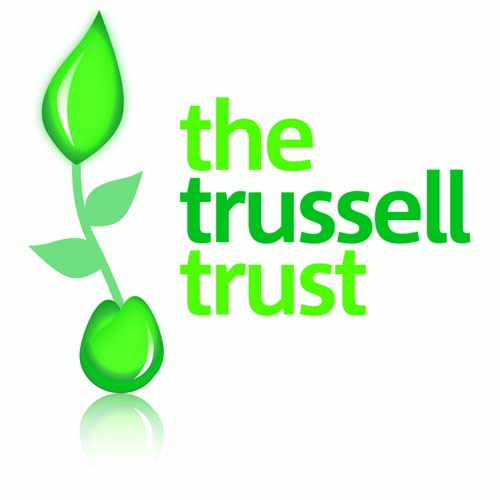 Please complete this form and send it, along with your CV and a covering letter explaining why you feel you would be suitable for the role, to people@trusselltrust.org. Alternatively, completed paper copies may be sent to the above address FAO People and Culture Team, but hand- delivered applications will not be accepted. Role applied for: Personal detailsTitle: Mr / Mrs / Miss / Ms / Other First names: Surname: Known as: Address: Postcode: Tel. no:						      Mobile:Email:Employment detailsCurrent employer: Position in organisation:Please give a brief outline of the responsibilities associated with your role:Length of notice required: Explain your interest in the advertised position and give details of any relevant experience: please continue on an extra sheet of paper if necessary.Criminal convictionsDo you have any criminal convictions except those 'spent' under the Rehabilitation of Offenders Act 1974? Yes   			No   If yes, please give details:Your role may bring you into contact with vulnerable adults. Are you willing, if necessary, to undergo a Disclosure and Barring Service check?  Yes  			No ReferencesPlease give details of two people who are prepared to provide you with a reference, one of which must be academic or employment-related, the other personal (but not a friend or relative).Referee 1Name: Address: Tel. no: 						    Email:Relationship:Referee 2Name: Address: Tel. no: 						    Email:Relationship:How did you hear about this position?	Trussell Trust website			Word of mouth			 CharityJob	Friend or family member			TT employee				 Email Other: Data protection statementThe Trussell Trust will hold your details on file but will not release them to a third party.DeclarationI confirm that the above information is complete and correct and that any untrue or misleading information may result in the termination of any employment offered. I consent to the processing of this data in the consideration of my application, and during the course of my employment if applicable.Signature: Date: ___ / ___ / 20_____		Print name: